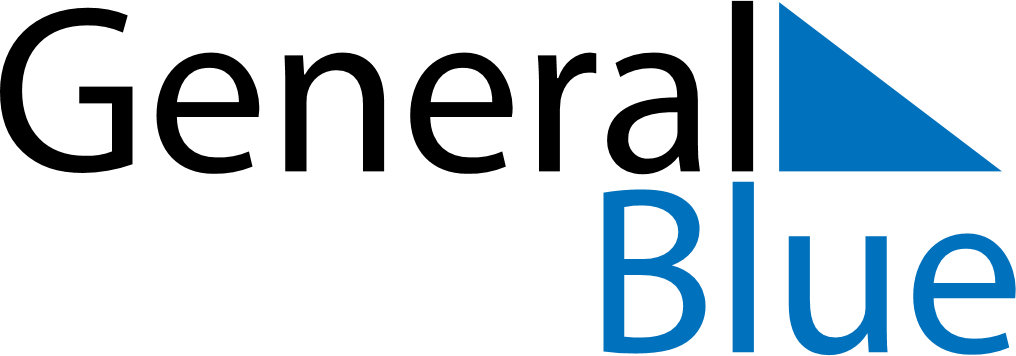 November 2020November 2020November 2020November 2020November 2020November 2020LatviaLatviaLatviaLatviaLatviaLatviaSundayMondayTuesdayWednesdayThursdayFridaySaturday123456789101112131415161718192021Republic Day222324252627282930NOTES